Pasowanie na czytelnikaMy, uczniowie pierwszej klasy, uroczyście przyrzekamy, że będziemy książki kochać, krzywdy zrobić im nie damy, i wskazówek, i rad książek będziemy słuchać z uwagą, a obowiązki Czytelnika traktować z wielką powagą! PRZYRZEKAMY!!!” 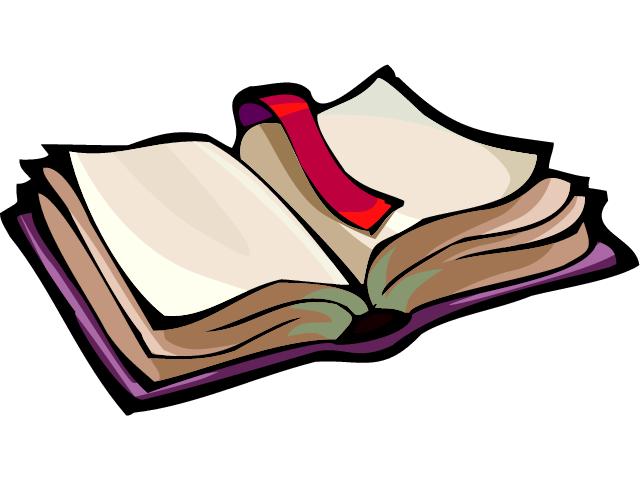 